Collecten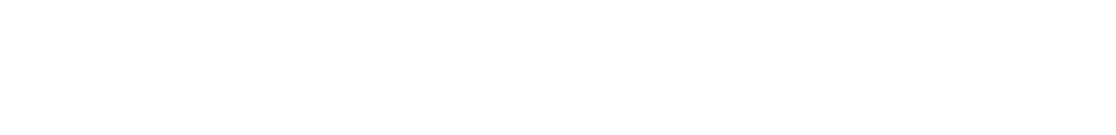 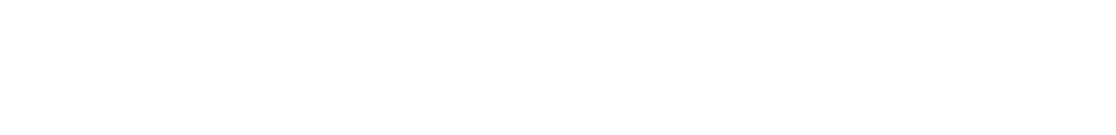 1e collecte: Bijbelvereniging2e collecte: KerkBloemenDe bloemen uit de kerkdienst gaan naar Anneke Bokma, Bramerstraat 11, 8523 NE  Idskenhuizen, die een hoornvliestransplantatie onderging. Dienst 25 juli 2021, voorganger Jannie van Koten;Lied 216Lied: 413Lezing: Daniël 4: 1-15Lied: 139, 1, 2 en 10Lezing: Daniël 4: 16-24Lied: 909, 1 en 2Lied: 313, 1 en 5Lied:  Er komen stromen van zegen (JdH, 57) Kerkdiensten met gemeenteleden Er geldt geen maximum aantal personen meer, maar de anderhalve-meter-regel blijft bestaan. Daardoor kunnen er in ons gebouw in Idskenhuizen op dit moment niet meer dan ongeveer 30 personen. Dit is inclusief kinderen en exclusief de medewerkers aan de dienst.Op de website van Op ‘e Noed is te zien hoeveel mensen zich al hebben opgeven voor de dienst. Aanmelden voor de dienst is verplicht. U kunt zich aanmelden voor de dienst van woensdag t/m donderdagavond 20.00 uur bij: Anneke Koelewijn, Dwarsryd 7, tel. 0513-434447, email: joh.peursem@gmail.com met vermelding van uw naam,  tel.nr. en het aantal personen waarmee u naar de kerk komt (volwassenen en kinderen). Wij vertrouwen er op dat u niet naar de kerk komt als u coronagerelateerde klachten heeft. Bij het binnenkomen van de kerk kunt u uw handen ontsmetten. Hier ligt ook een lijst met namen van de mensen die zich hebben opgegeven. De gastvrouw/heer zet een vinkje achter de naam van degene die naar de kerk zijn gekomen. Mensen die niet op de lijst staan (b.v. ambtsdragers), zetten hun naam en tel.nr. op de lijst. In de kerkzaal kunt u gaan zitten op stoelen waar géén rood kaartje op ligt. Een echtpaar kiest twee stoelen naast elkaar waar geen rode kaartjes op liggen, iemand die alleen komt kiest voor één stoel zonder rood kaartje. Gezinnen kiezen een plaats uit waar zoveel stoelen zonder kaartjes naast elkaar zijn als ze nodig hebben. U kunt dus alleen gaan zitten op stoelen waar géén rode kaartjes op liggen.  Er kan tijdens de dienst beperkt gezongen worden. Er is ook gelegenheid om uw gaven voor kerk en diaconie te geven.De garderobe wordt niet gebruikt, jassen worden meegenomen de kerkzaal in en de toiletten worden zo weinig mogelijk gebruikt.Na de dienst zal er gelegenheid zijn om koffie te drinken. Maar houd hierbij ook de anderhalve-meter-regel in acht! Doopdienst;Christien en Meinte de Vries, Groenendal 9, hebben aangegeven dat zij hun dochter Marjan willen laten dopen. Marjan is het broertje van Jelmar en Johannes en is geboren op27 december 2020. De doop zal plaatsvinden tijdens de dienst op 1 augustus. De ouders hebben familie en vrienden uitgenodigd, maar waarschijnlijk is er ook nog plaats voor een aantal gemeenteleden. Op de website kunt u zien hoeveel mensen zich nog kunnen aanmelden voor de dienst. Anneke Koelewijn kan u op woensdag en donderdag voor de doopdienst ook telefonisch informatie geven over beschikbare plaatsen.  Bedankje;Graag wil ik iedereen bedanken voor alle steunbetuigingen die ik afgelopen weken heb ontvangen. Met vriendelijke groeten, Bauke Plantinga.VakantiePastor Geertje van der Meer heeft vakantie van 12 juli tot en met 1 augustus. Ds. Gerda Keijzer zal in deze weken voor haar waarnemen. Verjaardagen leden 80+;Per abuis is het lijstje met jarige 80+leden niet in Geschakeld opgenomen. Daarom vindt u het hier in de nieuwsbrief:17-7-2021	Dhr. J.L. Weststrate, Stationsweg 1 k 59, 8521 JT St. Nicolaasga25-7-2021	Mevr. A. W. Bosma-Boschma, Sietze Hepkemalaan 20, 8521 DH St. Nicolaasga1-8-2021	Dhr. H. Kempenaar, Stationsstraat 1, k 04, 8521 JT St. Nicolaasga8-8-2021	Mevr. S. de Vries-Plantinga, Stationsstraat 19, 8521 JT St. Nicolaasga11-8-2021	Mevr. P. Bijlsma-Nieuwenhuis, Stationsstraat 1 k 09, 8521 JT St. Nicolaasga14-8-2021	Dhr. B. Hoekstra, De Bast 46, 8521 PK St. Nicolaasga16-8-2021	Mevr. A.J. Holtrop-Huisman, Stationsstraat 1 k 45, 8521 JT St. Nicolaasga20-8-2021	Mevr. H. de Lang-Faber, Sietze Hepkemalaan 20 k 12, 8521 DH St. Nicolaasga2-9-2021	Mevr. IJ. Van der Molen-Holtrop, Rengersstraat 22, 8521 LE St. Nicolaasga8-9-2021	Mevr. S. Hofman-Schippers, De Oergong 51, 8521 GA St. Nicolaasga12-9-2021	Mevr. A. Booy-Bakker, De Oergong 57, 8521 GA St. Nicolaasga12-9-2021	Dhr. D. Bokma, Stationsstraat 1 k 54, 8521 JT St. NicolaasgaZondagse Ontmoeting in de zomervakantieIn verband met de zomervakantie kunt u mededelingen voor de Zondagse Ontmoeting doorgeven aan ds. Gerda Keijzer.Telefoon: 06 826 949 98 of email: stoel-keijzer@planet.nl Vanaf 15 augustus kunnen de mededelingen weer doorgegeven worden aan Alie Runia